муниципальное бюджетное дошкольное образовательное учреждение«Детский сад комбинированного вида № 2» городского округа СамараКонспект сценария игры-соревнования для детей подготовительной к школе группы «Мой друг - светофор»                    Подготовила:                                                                 Скрычевская Екатерина Александровна                                            музыкальный руководительСамара, 2020 гЦель: закрепление у детей знаний правил безопасного поведения на дорогеЗадачи: - расширить знания детей о видах транспорта;- развивать интерес действовать в соответствии с правилами;- развивать физические качества: скорость, ловкость; умение работать в команде.Материалы и оборудование: костюм инспектора ГИБДД (для взрослого), костюм "Светофор" (для взрослого), разноцветные кубики, самокаты (по количеству команд), радиоуправляемые машины (по количеству команд), игрушка-руль (по количеству команд), медали с надписью "Мой друг - светофор!"ХодЗвучит детская песня "На дороге светофор". Заходит ведущий - инспектор ГИБДД.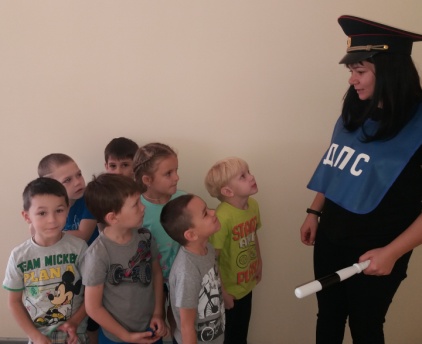 Инспектор: Здравствуйте, ребята. Разрешите представиться: я инспектор Правилознайкин. Скажите мне, а вы знаете правила дорожного движения? (ответы детей). Сейчас проверим.Вот дорожная загадка:Как зовется та лошадка,Что легла на переходы,Где шагают пешеходы? (зебра)Наш автобус ехал-ехалИ к площадочке подъехал.А на ней народ скучает,Молча транспорт ожидает. (остановка)Здесь не катится автобус,Здесь трамваи не пройдут.Здесь спокойно пешеходы Вдоль по улице идут.Для машин и для трамваяПуть-дорога есть другая. (тротуар)Он стоит на перекрестках,Светит для детей и взрослых.Тот, кто плохо его знаетНа дороге пострадает.У него всего три цвета.Светит он для всей планеты.Он машин решает спор,Всем знакомый ... (светофор)Конечно, ребята. Это светофор. И к нам в гости сегодня пришел мой самый хороший друг. Это настоящий светофор. Встречайте. (под музыку заходит Светофор)Светофор: Здравствуйте, ребята. Вы меня узнали? И я вас узнал. Каждый день мы встречаемся на дороге. Вспомним главное правило?Красный - очень строгий цвет,Он кричит: "Прохода нет!"Желтый - Подожди чуть-чуть, А зеленый - можно в путь.Инспектор: Ребята, хотите мы с вами устроим веселые соревнования и проверим насколько вы хорошо знаете правила дорожного движения?Светофор: Мы предлагаем вам поделиться на команды и выбрать капитана. Итак, первый конкурс называется "Опытный водитель".(для конкурса необходимы по 2 конуса для каждой команды и 1 самокат)Перед вами неровная дорога. На ней ведутся ремонтные работы. И поэтому по всей дороге расставлены конусы. Необходимо поочередно на самокате проехать по этой дороге, объезжая конусы. Кто первый закончит - победит! Но самое главное: безопасное движение!Инспектор: Переходим ко второму конкурсу. Он называется "Построй светофор"(для конкурса необходимы: стол, кубики разных цветов по количеству детей в команде)Светофор: "Построй светофор!" Мне нравится это название! А из чего его надо построить?Инспектор: А построить его надо из цветных кубиков. Кубиков как раз по счету игроков в команде. Построить его надо правильно по цвету и надежно, что бы он не упал, а помогал участникам движения.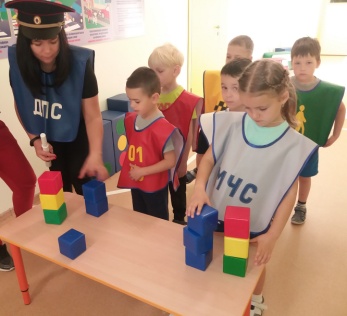 Светофор: Отлично! Молодцы ребята! Инспектор: Следующий конкурс называется "Парковка".(для конкурса необходимо поставить в круг стулья на 2 меньше, чем количество детей) Ребята, вы знаете, что такое парковка? (ответы детей). Представьте себе, что вы все решили поставить свою машину на парковку. Но оказалось, что парковочных мест на два меньше. И поэтому кто то может остаться без необходимого места. Под музыку вы бегаете вокруг стульчиков, как только музыка останавливается, необходимо занять место. Кому места не хватило - выбывает из конкурса.Светофор: А сейчас будет конкурс для капитанов команд. Он называется "Управляй мечтой!"(для конкурса необходимы радиоуправляемые машины для каждого капитана и построенные из конструктора дома)Инспектор: Капитаны, ваша задача проехать по улице и вернуться назад. Но самое главное - это безопасное движение. Проехать надо так, что бы все постройки остались невредимыми. Команды, поддерживайте своих капитанов!Светофор: Какие ребята молодцы! Все ловкие, смелые и аккуратные!Инспектор: Ну что ж, ребята. Нас с вами ждет заключительный конкурс. А называется он "Поездка на автобусе!"(для конкурса необходим один конус для каждой команды и руль для капитана)Первым бежит капитан. Он является водителем, поэтому он бежит с рулем. Ему необходимо добежать до конуса, оббежать его и вернуться. "Посадить" в свой автобус одного пассажира и повторить маршрут. И так двигаться, пока последний пассажир не будет сидеть в автобусе. Светофор: Ребята, а какое самое главное правило на дороге? Правильно, безопасное движение!Инспектор: Ну вот, ребята, подошли к концу наши соревнования. Всем вам наш друг светофор подарит на память медали "Мой друг - Светофор!"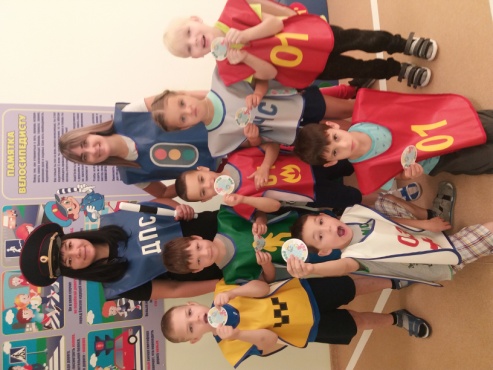 Светофор: Что самое главное надо запомнить? Безопасное движение! Я прощаюсь с вами! До встречи на дороге!Инспектор: И мне пришла пора прощаться. Всегда соблюдайте правила безопасности. До новых встреч, ребята!